Jiří z Poděbrad„husitský král“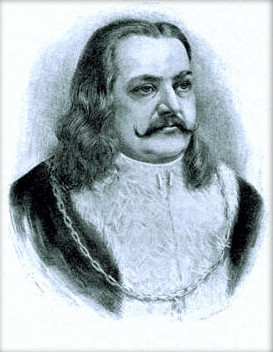 Český král Jiří z Poděbrad se narodil 23.4.1420 v Poděbradech. Pocházel z rodu Kunštátů. Oba rodiče byli kališníci. Jeho otec byl Viktorín Boček, husitský vojevůdce. V roce 1437 byl Jiří plnoletý a mohl se politicky angažovat.  Ještě jako nezletilý se zúčastnil bitvy u Lipan. V roce 1452 zvolil sněm Jiřího za zemského správce.  S tehdy vládnoucím nezletilým králem Ladislavem Pohrobkem, Jiří příliš nevycházel.  Funkci správce vykonával Jiří pět let a během této doby se mu podařilo urovnat poměry a upevnit mezinárodní postavení českého státu. Díky tomuto byl v březnu 1458, na Staroměstské radnici, Jiří zvolen českým králem. V českých dějinách nikdy neseděl na trůnu král, který by měl původ v domácí šlechtě. To se povedlo pouze jemu.  Jiří z Poděbrad, na rozdíl od Matyáše Korvína, měl od začátku nesrovnatelně obtížnější mezinárodní postavení. Pro Evropu byl nejen, „povýšencem“ pochybného původu, ale taky „husitským kacířem“ (jeho předkové patřili k přátelům mistra Jana Husa a Jana Žižky z Trocnova).  Pro českou společnost však lepší řešení neexistovalo. Obratným postupem, prozrazujícím vynikajícího diplomata, se mu podařilo získat uznání na celém území Koruny české. Politickým rozhledem, uměním kompromisu i vhodně sjednanými sňatky (dceru Kateřinu provdal za Matyáše Korvína) si vydobyl respekt ve středoevropském prostoru a uvolnil si tím ruce pro obnovu válkami zničeného království. Základem Jiřího politické koncepce byla kompaktáta, která považoval za klíčový zákon (dodržovaní jihlavských úmluv pro poklidné soužití kališnické většiny s katolickou menšinou). Poděbrad sám kráčel svým poddaným příkladem. Kompaktáta dodržoval až úzkostlivě a při každé příležitosti vystupoval jako spravedlivý král „dvojího lidu“, pečující jak o kališníky, tak o katolíky. Snášenlivost ve věcech víry dával najevo rovněž v osobním životě. Jeho druhou manželkou byla Johana z Rožmitálu pocházející z katolického rodu. Papež Pius II. Vyžadoval po Jiřím, aby přistoupil na katolickou víru a kališnictví zrušil. Dne 31.3.1462 prohlásil Papež kompaktáta za zrušené. Na to ale Jiří nepřistoupil a snažil se rozsáhlými projekty, jejichž cílem bylo nedopustit izolaci českého státu a oslabení mezinárodního vlivu papežské kurie. Boj mezi českým králem a kurií nabíral na obrátkách. Vznikla vnitřní opozice. Katolické panstvo vytvořilo tzv. Zelenohorskou jednotu a s požehnáním papeže Pavla II. zahájilo boj proti králi. V prosinci 1466 dal papež Pavel II. Jiřího do klatby a prohlásil jej za sesazeného z českého trůnu. Válka se nedala odvrátit.  Jiří čelil křížovému tažení, v jehož čele stál, uherský král a jeho bývalý zeť Matyáš Korvín. V únoru 1469 se však Matyáš ocitl po bitvě u Vilémova, v královském obležení. V zajetí slíbil, že se bude snažit o smíření Jiřího s papežem. Po propuštění se ale nebránil zvolení katolickými pány za českého krále. Jiří věděl, že jeho synové se české koruny nedočkají a proto se rozhodl přenechat ji Jagelloncům.  Český sněm Matyáše jako krále odmítl a přiznal právo na českou korunu synovi krále Kazimíra IV., Vladimíru Jagelonskému. Ten se stal českým i uherským králem a země koruny české byly spojeny. Pom vyčerpávající válce v roce 1471 se objevily naděje na smír obou stran. Jiří z Poděbrad ale nečekaně v březnu 1471, zemřel. Závěr:Jiří z Poděbrad byl nejmocnější a nejbohatší pán východočeského kališnického svazu. Přispěl k rozvoji českého království a to jak hmotně, tak i kulturně. Obnovil hospodářství země, které narušily dlouholeté války. Zasloužil se o dolování stříbra v Kutné Hoře, o ražbu českého groše. Podporoval obchodní cesty, které byly nutné pro rozvoj zahraničního obchodu. Pro podporu řemesla a obchodu uděloval cla a tržní předpisy. Chtěl stejně jako Karel IV., obnovit jednotu českého státu a posílit královskou moc navrácením statků. Zajímavost:Když husitský král Jiří z Poděbrad usiloval před neuvěřitelnými 549 lety o vytvoření mírového spojení všech evropských království, šlo mu o vytvoření mezinárodního obranného spolku evropských panovníků proti vnějšímu nepříteli na základě národní suverenity, zásady nevměšování a řešení sporů před mezinárodním soudním tribunálem. Tato myšlenka se tehdy sice neujala, ale přesto zůstala živá. Mimochodem, připomněl ji i předseda Evropské rady Herman Van Rompuy při své návštěvě Prahy. Jednalo se podle něj o první myšlenku společné Evropské rady.Zdroje:Dějiny zemí Koruny české I. str. 179 – 184Internetový zdroj: www.panovnici.cz -  jiri-z-podebrad